Class 4: Autumn Term 1 2019-20Welcome Back!Welcome back Class 4! I hope you are feeling excited about the new academic year.This year will be full of lots of opportunities to learn and have fun.Miss HyltonClass 4Key InformationUniform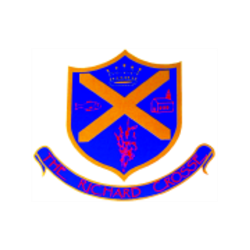 Remember that a blazer is a compulsory part of the uniform and that your child should wear this at all times unless given permission otherwise. Please make sure all uniform is clearly labelled to avoid any loss. Bring a coat to school as well as your blazers. For further information, please follow the link below. https://www.richardcrosse.staffs.sch.uk/parents/uniformReading DiariesPlease ensure that your child’s reading diary is in school every day, as we aim to try and listen to them read, in school, at least once a week. The children are encouraged to read at least five times a week at home and will need their diary signing by an adult to let us know how they are getting on. The children are responsible for changing their own books, when necessary, but this will be checked on a regular basis. Please note that your child does not have to read a whole book a night, it is acceptable to read just a few pages, especially as the books get trickier. Every time you child reads, they will receive 1 dojo.  If they read 5 times in a week, they will be entered into a competition – 5 times reader – with the possibility of winning a book of their choiceSpellings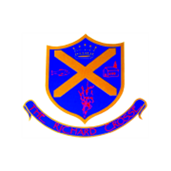 Your child will be expected to learn 5 spellings at home each week whilst being taught 5 in school. Please help your child to learn them. Spelling tests will take place on a Friday. Your child will be tested on words in their word tins every Wednesday. These spellings will include appropriate common exception words. However, this may be subject to change so please ensure that your child brings their word tin into school every day. PE KitSwimming lessons will take place on Mondays so please ensure that your child brings a swimming kit on this day. Your child also needs to bring a PE kit into school which is clearly labelled with their name. This must remain in school and will be returned at the end of each half term. During the colder months, your child will need a tracksuit top and bottoms.https://www.richardcrosse.staffs.sch.uk/parents/uniformHomeworkHomework will be sent home every Friday and will need to be handed in on a Wednesday. Each week, homework will alternate between English and Mathematics. Our Curriculum this term...Our Curriculum this term...English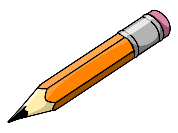 We have lots of exciting writing opportunities planned this term, starting with the topic of poetry which will be based on the book ‘Paint Me a Poem’. Our class will have opportunities to take part in performing poetry and illustrate their own pictures based on their poems. We will be writing diaries based on the topic of World War 1, focusing on using emotive language for effect. To follow on from this topic, we will be writing informal letters from soldiers at war to their families back at home. There are lots of chances for some great pieces of work. Maths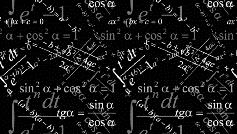 One of our focus points this term will be Big Maths. The children will undertake their tests every Monday and be supported through their needs during the week. Other key topics this term include place value, addition and subtraction. Year 4s are expected to pass a times tables check at the end of the year so it is really important that the children practise all their times tables. This can be done by using Rockstar Times tables which we encourage the children to use at home as much as possible. History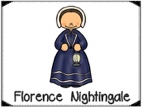 We have a really exciting history topic this term, which is World War 1. The children will learn about why we remember WW1, how the war started and what life was like for the soldiers in the trenches. We plan to take the children on a trip to the Staffordshire Regiment Museum to immerse them in a WW1 experience. Art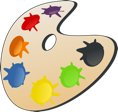 In art, we will be exploring different techniques using charcoal.  We will learn different methods and have a go at drawing a picture based around World War 1. Science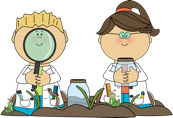 This term, we will be looking at ‘All Living Things’. We will look at what living things are, where they live and go on hunts for mini beasts. Help your child at home by investigating the minibeasts living in your garden!PE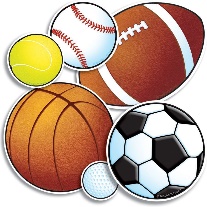 This term in PE, we are focusing on swimming and tag rugby which will be led by Mrs Spencer-Kibble and Mr Challinor. Religious Education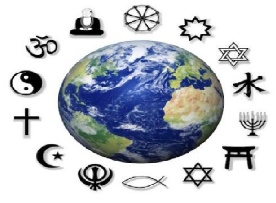 Our RE topic is ‘What do Christians learn from the Creation story?’. We will be focusing closely on how the Creation story changes what Christians do today and discuss the kind of God we believe we have.